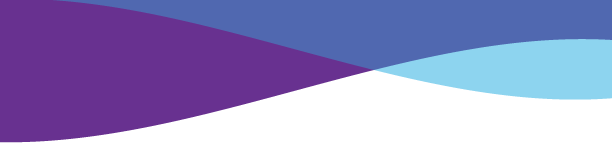 YOUTH/STUDENT RESOURCES Looking to support an LGBTQ youth? Resource Center’s Youth First community group serves ages 12-18. We have also partnered with Dallas ISD and Uplift Education to bring a comprehensive anti-bullying program OUT for Safe Schools to North Texas.Resource Center Youth Firstwww.myresourcecenter.org/youthfirstDallas ISD LGBTQ Support Serviceshttps://www.dallasisd.org/domain/22287#calendar100240/20200326/monthUplift Education https://www.uplifteducation.org/Page/15636OUT for Safe Schoolshttps://www.myresourcecenter.org/give/out-for-safe-schools-ofss/ GLSENhttps://www.glsen.org/GSA Networkhttps://gsanetwork.orgDisclaimer: This list of resources is for reference only. It should not be considered legal or medical advice or an endorsement of any listed organization. You may wish to consult an attorney, law enforcement official or physician for best guidance. All information is subject to change. 